Geology, B.A. or B.S.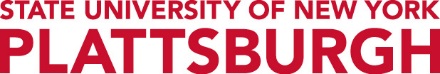 *Sample Program Pathway* This represents an example of a suggested 4-year program pathway. Please consult DegreeWorks and your Advisor for your specific curriculum plan. Program pathways may change based on course availability.Fall Year 1Spring Year 1Course and TitleCreditsCourse and TitleCreditsGEL 101 - Physical Geology 4GEL 102 - Evolution of the Earth4CHE 111 - Fund. Prin. of Chemistry I 4CHE 112 - Fund. Prin. of Chemistry II 4MAT 224 - Calculus I 4MAT 225 - Calculus II 4MAT 104 - Trigonometry1US Civ/Western Civ or other Gen Ed3ENG 101 - College Writing3Total Semester Credits16Total Semester Credits15Fall Year 2Spring Year 2Course and TitleCreditsCourse and TitleCreditsGEL 310 - Mineral/Optical Mineralogy4GEL 323 - Igneous/Metamorphic Petro.4World Sys/Language or other Gen Ed3Oral Expression or other Gen Ed3Arts/Humanities or other Gen Ed3Liberal Arts Elective3Social Science or other Gen Ed3Liberal Arts Elective3LIB 200 - Critical Research Skills1Liberal Arts Elective3Total Semester Credits14Total Semester Credits16Fall Year 3Spring Year 3Course and TitleCreditsCourse and TitleCreditsGEL 307 - Geochemistry3ENV/GEL XXX - Major Restricted Elective #24ENV/GEL XXX - Major Restricted Elective #13ENV/GEL XXX - Major Restricted Elective #34PHY 111 - General Physics I4PHY 112 - General Physics II4Global Issues Gen Ed3Elective3Elective3Total Semester Credits16Total Semester Credits15Fall Year 4Spring Year Course and TitleCreditsCourse and TitleCreditsGEL 451 - Field Methods and Structures4ENV/GEL XXX - Major Restricted Elective #54GEL 440 - Geology Seminar3GEL 324 - Sedimentology4ENV/GEL XXX - Major Restricted Elective #43Upper Division Elective3Upper Division Elective3Upper Division Elective3Upper Division Elective3Total Semester Credits16Total Semester Credits14